APPEL A PROJET CULTURE ET SANTÉ 2023Dossier à compléter par l’établissement sanitaire ou médico-social Les établissements adresseront leur dossier au plus tard le vendredi 05 mai 2023 par mail à:Agence Régionale de Santé de Guyane              ars-guyane-culturesante@ars.sante.frDirection Culture, jeunesse et sports de Guyane               dgcopop-eac-973@guyane.pref.gouv.frDossier à dupliquer selon le nombre de projets présentés par l’établissementLes dossiers non signés ne seront pas pris en compte.1 - Établissement sanitaire ou médico-social porteur du projetNom de l’Établissement :Adresse postale : Tél, e-mail : Activité : Nom, tél et e-mail du directeur de l'établissement : Nom, tél et e-mail du référent culturel de l'établissement : Statut juridique :Présence d'équipements culturels dans l'établissement (bibliothèque, théâtre, salle de spectacle...) : Numéro de SIRET :  RIB (à joindre impérativement au dossier) 2 – Structure(s) culturelle(s) concernée- Nom, tél, e-mail de la structure culturelle : - Nom, tél et e-mail du directeur : - Statut juridique de la structure culturelle : - Domaine culturel ou discipline artistique : - Interlocuteur de la structurelle culturelle pour ce projet (téléphone et adresse électronique) si autre que le directeur : INTERVENANTS ARTISTIQUES- Nom et spécialité du ou des artiste(s) - joindre impérativement un CV pour chaque intervenant et indiquer le temps d’intervention horaire pour chacun d’eux : 3– Autres partenaires du projetExemple : établissements d'enseignement, collectivités territoriales, associations de bénévoles...4 – Présentation du projet - Dénomination : - Renouvellement d'une action :   oui  □      non   □- Quels services de votre établissement seront concernés : - Participants et/ou publics visés (patients ou résidents, personnel, population extérieure...) : - Contenus (résumer ici ces contenus et joindre en annexe obligatoirement le descriptif complet : contexte dans lequel s'inscrit le projet, enjeux et objectifs, actions envisagées...) : - Dispositif d'accompagnement envisagé (comité de pilotage, comité de suivi, mode d'évaluation...) : - Dispositif de valorisation envisagé (communication, diffusion...) : - Calendrier de réalisation (durée, fréquence intervention,...). Attention : les actions liées au projet ne doivent pas être terminées au moment du dépôt du dossier d'instruction :5 – Le budget prévisionnel de l'actionExemple de présentation que vous pouvez utiliser pour présenter votre budget6– Signatures (obligatoires)Directeur(trice) de l'établissement sanitaire ou médico-social :Nom, prénom :Date : 				Signature :Président(e) ou directeur(trice) de la structure culturelle :Nom, prénom : Date : 				Signature : Agence régionale de santéde Guyane
66, avenue des Flamboyants97336 Cayenne CedexTél : 0594 25 49 89
www.ars.guyane.sante.frDirection Générale de la cohésionet des Populations4 rue du Vieux Port97321 Cayenne CedexTél : 0594 25 54 13www.guyane.gouv.frPOSTES DE DEPENSESMONTANT DEMANDESi subvention déjà partiellement obtenue précisez le montantet le financeurRECETTES EVENTUELLES(dons, mécénat, dotation par l’établissement, participationdes bénéficiaires…)Rémunération artistes et intervenants (préciser tarif horaire)Déplacements et frais diversMatériel et fournitures diversesFrais de communicationAutres charges (à préciser)TOTAL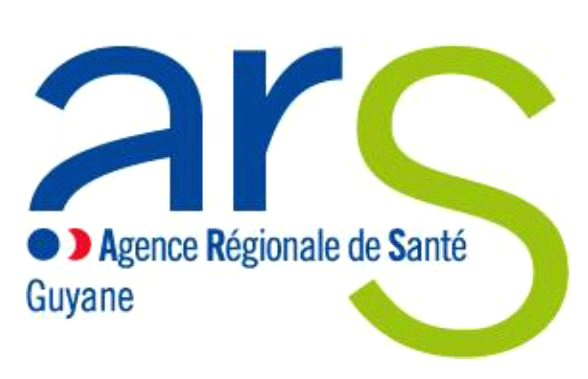 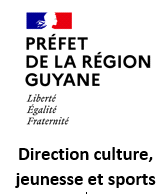 